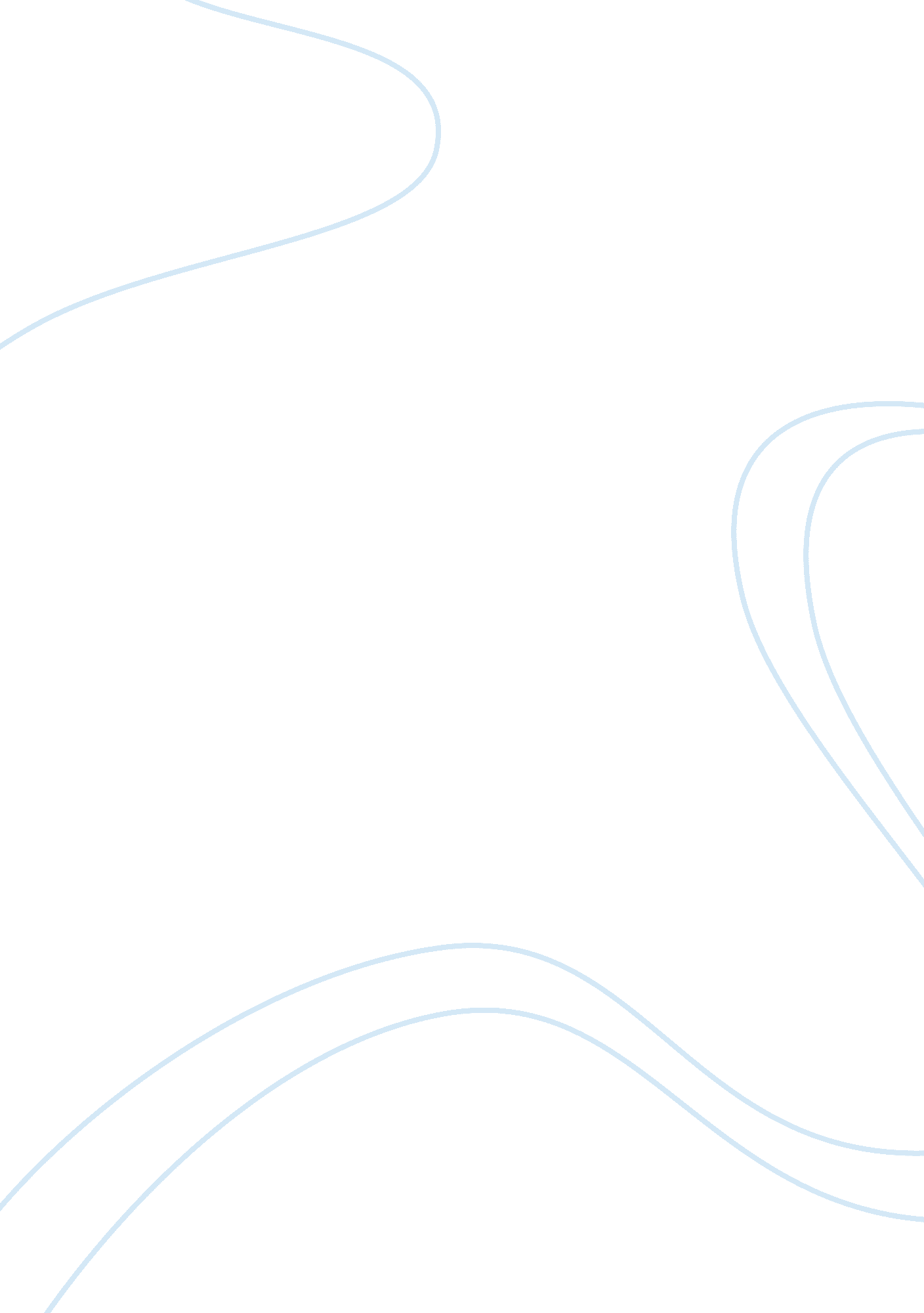 Detailed letter essay samplesExperience, Failure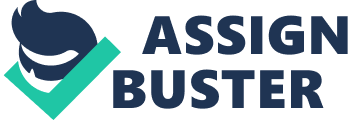 Dear Sir, This letter is with reference to my application to reconsider my financial aid. My aim is to complete my education. My academic failure during the fall 2009 semester at Jackson Community College has put me on Academic Probation for the winter 2010 semester. My aim is to complete the Associate Degree in Applied Science. I earned a 3. 5 grade in my writing class but the other three courses suffered. The reasons for my failure were mismanagement of my time and responsibilities. 
I would like justify my appeal by bringing to notice the problems that I faced. I have been having any conflicts with my father, which affected my studies. The communication between my father and me has worsened ever since my mother passed away last year. I feel very pressurized because of the over expectations that he has from his kids. He consistently compares me to his friend’s kids. He uses abusive language when angry. His irrational behavior has left me totally exhausted and tensed. I cannot concentrate on my studies. Being a mother, my responsibilities and pressures never end. In addition to all this I have to face a lot of opposition from my father. His failure in his business ventures have made him bitter person. I have to pay emotionally for this. In his angry outbursts, he blames me for my failures at education. The problem is that I do not have enough funds to be able to live independently. Staying with him in his house with the sarcastic remarks is impossible. 
But now I have made up my mind not to let all this hamper my studies further. I have an academic plan chalked out. I have arranged for a daycare for my daughter, so that I have more time to work on my course. To get out of the negative environment, I plan to shift to my friend’s house for some time. I have also enrolled myself in a Yoga class, to built a stronger and stress free mind. For all this I need to get access to the student loan. I sincerely hope that my application will be considered, keeping my extenuating circumstances in mind. Thank you for your cooperation. Kimberly A. Taylor 